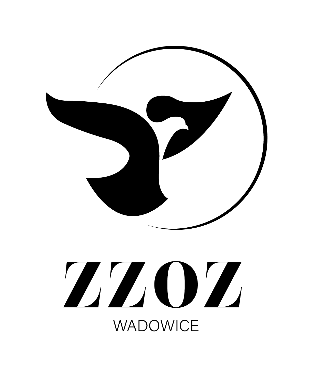            Zespół Zakładów Opieki Zdrowotnej w Wadowicach
                ul. Karmelicka 5, 34-100 Wadowice                  www.zzozwadowice.pl, email: sekretariat@zzozwadowice.plZałącznik nr 3Formularz Ofertowy (wzór)Nazwa oraz siedziba Wykonawcy: ...............................................................................................................TELEFON: ...............................................................; FAX: .........................................................................REGON: ...................................................................., NIP: ..........................................................................INTERNET: http: ......................................................; e-mail: .....................................................................Osoba odpowiedzialna za realizację umowy:  ..............................................................................................(Imię i nazwisko nr tel).Osoba upoważniona do zawarcia umowy: ………………………………….……………….......................................... (Imię i nazwisko, zajmowane stanowisko)OFERTA CENOWA (w PLN) znak: ZP.26.2.34.2023UWAGA! Umowa zostanie zawarta do kwoty jaką Zamawiający przeznaczył na realizację zadania.Termin realizacji pierwszego przeglądu : …. (max. 3) tygodnie od dnia zawarcia umowy.Gwarancja na czynności naprawcze i czynności zamienne ……… (min. 6) miesięcy.Termin płatności: 60 dni od daty dostarczenia prawidłowo wystawionej faktury VAT do siedziby Zamawiającego w formie przelewu.Oświadczam/ y, że podane ceny obejmują wszystkie koszty związane z dojazdem i wykonaniem przedmiotu zamówienia w tym: koszty związane z dostarczeniem i odebraniem sprzętu do i z siedziby Wykonawcy (tj. koszty przesyłki) w przypadku konieczności wykonania usługi w warsztatach Wykonawcy.Oświadczam/ y, że zapoznałem/ liśmy się z warunkami określonymi w niniejszym zaproszeniu przyjmuję/ emy je bez zastrzeżeń.Oświadczam/y, że posiadam/y niezbędną wiedzę i doświadczenie oraz dysponuję/my potencjałem technicznym i osobami zdolnymi do wykonania zamówienia oraz odpowiednie uprawnienia
i kwalifikacje do wykonania usługi objętej niniejszą umową.Oświadczam/y, że oferowana wartość oferty jest ceną ostateczną do zapłaty z uwzględnieniem wszelkich rabatów oraz kosztów.Oświadczam/ y, że w przypadku uznania mojej/ naszej oferty za najkorzystniejszą zobowiązuję/emy się do realizacji zamówienia na warunkach zawartych w zaproszeniu wraz z załączonym do niego projektem umowy.Wymienione niżej dokumenty stanowią tajemnicę przedsiębiorstwa i nie mogą być udostępniane osobom trzecim:…………………………………………………..Części realizacji zamówienia, jakie powierzam/y podwykonawcy*:10.1.…………………………………………………..Oświadczam/y, że nie przewiduję/emy powierzenia podwykonawcom realizacji części zamówienia*Oświadczam/y, że:zostałem poinformowany zgodnie z art. 13 ust. 1 i 2 RODO o przetwarzaniu moich danych osobowych na potrzeby niniejszego postępowania o udzielenie zamówienia publicznego oraz zawarcia 
i realizacji umowywypełniłem obowiązki informacyjne przewidziane w art. 13 lub art. 14 RODO wobec osób fizycznych, od których dane osobowe bezpośrednio lub pośrednio pozyskałem w celu ubiegania się o udzielenie zamówienia publicznego i zobowiązuję się wypełnić je wobec osób fizycznych od których dane osobowe bezpośrednio lub pośrednio pozyskam w celu zawarcia i realizacji umowyW związku z art. 7 ust. 1 ustawy z dnia 13 kwietnia 2022 r.  o szczególnych rozwiązaniach w zakresie przeciwdziałania wspieraniu agresji na Ukrainę oraz służących ochronie bezpieczeństwa narodowego OŚWIADCZAM, że: Wykonawca jest* / nie jest* wymieniony w wykazach określonych w rozporządzeniu 765/2006
i rozporządzeniu 269/2014 albo wpisany na listę na podstawie decyzji w sprawie wpisu na listę rozstrzygającej o zastosowaniu środka, o którym mowa w art. 1 pkt 3 ww. ustawy; beneficjentem rzeczywistym Wykonawcy w rozumieniu ustawy z dnia 1 marca 2018 r. 
o przeciwdziałaniu praniu pieniędzy oraz finansowaniu terroryzmu (Dz. U. z 2022 r. poz. 593 i 655) jest* / nie jest* osoba wymieniona w wykazach określonych w rozporządzeniu 765/2006 i rozporządzeniu 269/2014 albo wpisana na listę lub będąca takim beneficjentem rzeczywistym od dnia 24 lutego 2022 r., o ile została wpisana na listę na podstawie decyzji w sprawie wpisu na listę rozstrzygającej 
o zastosowaniu środka, o którym mowa w art. 1 pkt 3 ww. ustawy;jednostką dominującą Wykonawcy w rozumieniu art. 3 ust. 1 pkt 37 ustawy z dnia 29 września 1994 r. o rachunkowości (Dz. U. z 2021 r. poz. 217, 2105 i 2106), jest* / nie jest* podmiot wymieniony 
w wykazach określonych w rozporządzeniu 765/2006 i rozporządzeniu 269/2014 albo wpisany na listę lub będący taką jednostką dominującą od dnia 24 lutego 2022 r., o ile został wpisany na listę na podstawie decyzji w sprawie wpisu na listę rozstrzygającej o zastosowaniu środka, o którym mowa w art. 1 pkt 3 ww. ustawy.......................................... , 						......................................................................... ,      (miejscowość, data) 						                    (podpis osoby uprawnionej                                                                                                                                                                  do reprezentowania Wykonawcy)*niepotrzebne skreślićl.p.Nazwa asortymentuIlość/j.mCena netto% VATCena brutto1Przegląd gaśnicy proszkowej1 szt.2Przegląd gaśnicy śniegowej1 szt.3Przegląd gaśnicy proszkowej GP11 szt.4Naprawa gaśnicy proszkowej GP11 szt.5Wymiana na nową gaśnicy GP11 szt.6Przegląd gaśnicy proszkowej GP21 szt.7Naprawa gaśnicy proszkowej GP21 szt.8Wymiana na nową gaśnicy GP21 szt.9Przegląd gaśnicy proszkowej GP 41 szt.10Naprawa  gaśnicy proszkowej GP41 szt.11Wymiana na nową gaśnicy GP41 szt.12Przegląd gaśnicy proszkowej GP61 szt.13Naprawa legalizacja gaśnicy proszkowej GP61 szt.14Wymiana na nową gaśnicy GP61 szt.15Przegląd gaśnicy śniegowej GS51 szt.16Naprawa  gaśnicy śniegowej GS51 szt.17Wymiana na nową gaśnicy GS51 szt.18Przegląd agregatu pianowego AWP 25z1 szt.19Naprawa  agregatu pianowego AWP 25z1 szt.20Wymiana na nowy agregatu pianowego AWP 25z1 szt.21Przegląd systemu oddymiania klatki schodowej1 system22Próba ciśnień i wydajności sieci hydrantowej wewnętrznej i zewnętrznej1 szt.23Badanie oświetlenia ewakuacyjnego1 pkt24Przegląd i konserwacja hydrantu wewnętrznego1 szt.25Przegląd i konserwacja hydrantu zewnętrznego1 szt.RAZEMX